Scheda di sintesi sulla rilevazione del Nucleo di Valutazione del comune di LeiData di svolgimento della rilevazione30/04/2019Estensione della rilevazione (nel solo caso di amministrazioni/enti con uffici periferici)Nessun ufficio perifericoProcedure e modalità seguite per la rilevazione verifica dell’attività svolta dal Responsabile della prevenzione della corruzione e della trasparenza per riscontrare l’adempimento degli obblighi di pubblicazione;verifica diretta sul sito istituzionale, anche attraverso l’utilizzo di supporti informatici.Aspetti critici riscontrati nel corso della rilevazioneNessunoEventuale documentazione da allegareNessuna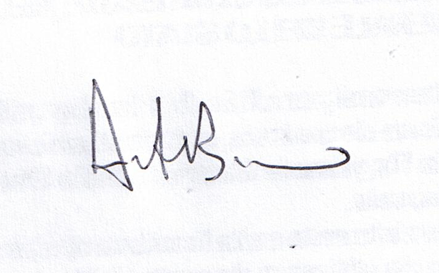 